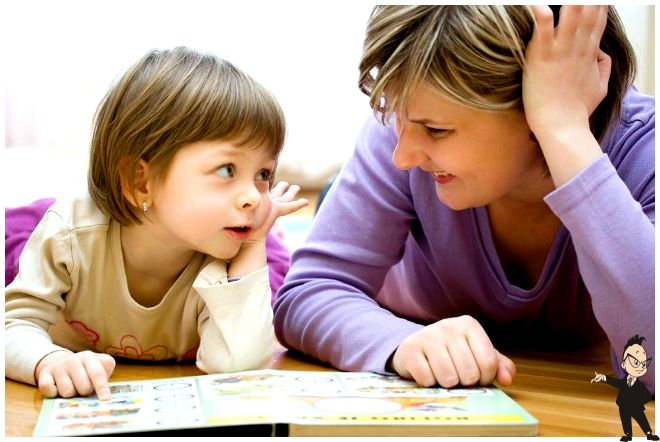 Батьки можуть:Поговоримо про стандартні правила, висунуті  навчальними закладами батькам. Що можна і що не можна, що вітається, а що забороняється з точки зору "другого будинку" наших дітей - школи у нашому поводженні і стараннях зробити шкільне життя дитини як можна легше і приємніше.- Ознайомитися з критеріями оцінювання знань дитини, вимогами програми і нормативів відповідно до віку дитини. - Підписувати щоденник дитини, знайомитися з зауваженнями і оцінками, проставленими вчителем, обговорювати з дитиною  його шкільні успіхи і невдачі. - Записатися на консультацію до класного керівника в разі виникнення проблем. - Надавати допомогу дитині в приготуванні домашніх завдань і самостійних проектів, але не виконувати їх за неї. - Своєчасно оформити медичні довідки: на дієтичне харчування, підготовчу та спеціальну групи з фізкультури, індивідуальний  графік щеплень - і надати їх в школу. - Написати заяву з проханням вважати причину відсутності на заняттях поважною з поясненням (у разі відсутності дитини на  заняттях більше 3 календарних днів для повернення до навчання знадобиться медична довідка). - Написати записку класному керівникові або іншому вчителю з проханням врахувати або поспостерігати за самопочуттям        дитини після повернення до занять після хвороби або надзвичайної ситуації в родині. - Попросити класного керівника приділити більше уваги взаєминам дитини з будь-ким з однокласників у разі виникнення          конфліктних ситуацій. - Вносити (бажано у письмовій формі) пропозиції по удосконаленню навчального процесу.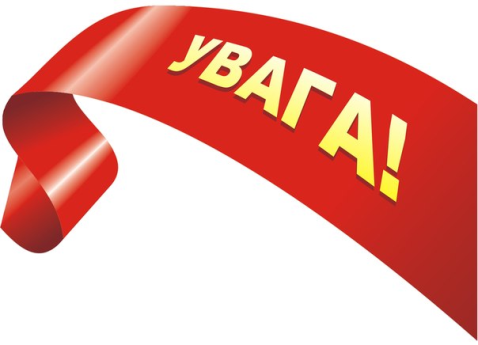 Батькам у школі забороняється:  - Залишати дитину вдома без поважних причин, порушувати графік і розпорядок роботи навчального закладу.  - Приводити в школу хворих дітей.  - Намагатися змінити встановлені в школі правила, дозволяти дитині не дотримуватися їх, змінювати їх "під себе".  - Без узгодження з класним керівником самовільно звільняти дитини від прогулянок, занять фізкультурою та інших видів     шкільної діяльності.  - Нешанобливо розмовляти з учителем, іншими дітьми та їх батьками.  - Без обговорення з класним керівником приймати бік дитини в конфлікті з іншими дітьми.  - Критикувати, коментувати поведінку інших дітей і їх батьків, налаштовувати дитину проти однокласників.  - Поширювати конфіденційну інформацію про інших дітей та їх сім'ях.  - Оскаржувати оцінки, цікавитися оцінками інших дітей.  - Вимагати особливого режиму у навчанні та шкільного життя дитини без медичних документів, які обосновують таку   необхідність. - Порушувати санітарно-гігієнічний режим, встановлений в школі. - Намагатися в матеріальній формі впливати на ставлення до дитини, "висловлювати подяку" вчителям і адміністрації. Всі ми хочемо, щоб у школі нашим дітям жилося добре і навчання було успішним. Іноді, з найкращих спонукань, батьки, втручаючись в навчальний процес, тільки посилюють конфлікти і проблеми дитини. Варто задуматися про свою поведінку, про свої спроби контролювати школу і дитину в ній, і про те, як такі спроби позначаються на відносинах сина або дочки в колективі. Пам'ятайте - грамотні батьки будуть робити те, що потрібно, а не те, чого миттєво хочеться дитині.